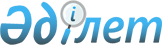 О внесении измененийв решение Сарысуского районного маслихата от 26 декабря 2018 года № 44-2 "О бюджете города и сельских округов Сарысуского района на 2019-2021 годы"Решение Сарысуского районного маслихата Жамбылской области от 2 апреля 2019 года № 50-2. Зарегистрировано Департаментом юстиции Жамбылской области 4 апреля 2019 года № 4176
      Примечание РЦПИ.

      В тексте документа сохранена пунктуация и орфография оригинала.
      В соответствии со статьей 109-1 Бюджетного кодекса Республики Казахстан от 4 декабря 2008 года, статьей 6 Закона Республики Казахстан от 23 января 2001 года "О местном государственном управлении и самоуправлении в Республике Казахстан" и на основании решения Сарысуского районного маслихата от 28 марта 2019 года № 49-2 "О внесении изменений в решение Сарысуского районного маслихата от 21 декабря 2018 года № 43-2 "О районном бюджете на 2019-2021 годы" (зарегистрировано в Реестре государственной регистрации нормативных правовых актов за № 4170) районный маслихат РЕШИЛ:
      1. Внести в решение Сарысуского районного маслихата от 26 декабря 2018 года № 44-2 "О бюджете города и сельских округов Сарысуского района на 2019-2021 годы" (зарегистрировано в Реестре государственной регистрации нормативных правовых актов за № 4087, опубликовано 17 января 2019 года в эталонном контрольном банке нормативных правовых актов Республики Казахстан в электронном виде), следующие изменения:
      в пункте 1
      По городу Жанатас:
      в подпункте 1):
      цифры "521 001" заменить цифрами "541 225";
      цифры "468 863" заменить цифрами "489 087";
      в подпункте 2):
      цифры "521 001" заменить цифрами "547 419";
      в подпункте 5):
      цифры "0" заменить цифрами "-6 194";
      в подпункте 6):
      цифры "0" заменить цифрами "6 194";
      цифры "0" заменить цифрами "6 194";
      По Байкадамскому сельскому округу:
      в подпункте 1):
      цифры "138 812" заменить цифрами "140 358";
      цифры "132 112" заменить цифрами "133 658";
      в подпункте 2):
      цифры "138 812" заменить цифрами "146 844";
      в подпункте 5):
      цифры "0" заменить цифрами "-6 486";
      в подпункте 6):
      цифры "0" заменить цифрами "6 486";
      цифры "0" заменить цифрами "6 486";
      По Жайылминскому сельскому округу:
      в подпункте 1):
      цифры "62 116" заменить цифрами "61 958";
      цифры "59 934" заменить цифрами "59 776";
      в подпункте 2):
      цифры "62 116" заменить цифрами "63 285";
      в подпункте 5):
      цифры "0" заменить цифрами "-1 327";
      в подпункте 6):
      цифры "0" заменить цифрами "1 327";
      цифры "0" заменить цифрами "1 327";
      По Игиликскому сельскому округу:
      в подпункте 1):
      цифры "47 307" заменить цифрами "60 014";
      цифры "44 818" заменить цифрами "57 525";
      в подпункте 2):
      цифры "47 307" заменить цифрами "60 607";
      в подпункте 5):
      цифры "0" заменить цифрами "-593";
      в подпункте 6):
      цифры "0" заменить цифрами "593";
      цифры "0" заменить цифрами "593";
      По Тогызкентскому сельскому округу:
      в подпункте 1):
      цифры "62 018" заменить цифрами "64 206";
      цифры "60 628" заменить цифрами "62 816";
      в подпункте 2):
      цифры "62 018" заменить цифрами "64 973".
      в подпункте 5):
      цифры "0" заменить цифрами "-767";
      в подпункте 6):
      цифры "0" заменить цифрами "767";
      цифры "0" заменить цифрами "767";
      Приложения 1 - 5 к указанному решению изложить в новой редакции согласно приложениям 1 - 5 к настоящему решению.
      2. Контроль за исполнением настоящего решения возложить на постоянную комиссию по экономике, финансов, бюджету, агропромышленного комплекса, охраны окружающей среды и природопользования, развития местного самоуправления районного маслихата.
      3. Настоящее решение вступает в силу со дня государственной регистрации в органах юстиции и вводится в действие с 1 января 2019 года. Бюджет аппарата акима города Жанатас на 2019 год  Бюджет Байкадамского сельского округа на 2019 год Бюджет Жайылминского сельского округа на 2019 год Бюджет Игиликского сельского округа на 2019 год Бюджет Тогызкентского сельского округа на 2019 год
					© 2012. РГП на ПХВ «Институт законодательства и правовой информации Республики Казахстан» Министерства юстиции Республики Казахстан
				
      Председатель сессии

      районного маслихата 

Л. Мырзабеков

      Секретарь районного маслихата 

С. Бегеев
Приложение 1-1 к решению
маслихата Сарысуского района
от 2 апреля 2019 года № 50-2Приложение 1-1 к решению
маслихата Сарысуского района
от 26 декабря 2018 года № 44-2
Категория
Категория
Категория
Наименование
Cумма (тысяч тенге)
Класс
Класс
Наименование
Cумма (тысяч тенге)
Подкласс
Подкласс
Подкласс
Cумма (тысяч тенге)
1
2
3
4
5
І. ДОХОДЫ
541225
1
Налоговые поступления
51638
01
Подоходный налог
20000
2
Индивидуальный подоходный налог
20000
04
Hалоги на собственность
31638
1
Hалоги на имущество
1200
3
Земельный налог
2050
4
Hалог на транспортные средства
28388
2
Неналоговые поступления
500
01
Доходы от государственной собственности
500
5
Доходы от аренды имущества, находящегося в государственной собственности
500
4
Поступления трансфертов
489087
02
Трансферты из вышестоящих органов государственного управления
489087
3
Трансферты из районных (городов областного значения) бюджетов
489087
Функциональная группа
Функциональная группа
Функциональная группа
Функциональная группа
Cумма (тысяч тенге)
Администратор бюджетных программ
Администратор бюджетных программ
Администратор бюджетных программ
Cумма (тысяч тенге)
Программа
Программа
Cумма (тысяч тенге)
Наименование
Cумма (тысяч тенге)
1
2
3
4
5
ІІ. РАСХОДЫ
547419
01
Государственные услуги общего характера
87599
124
Аппарат акима города районного значения, села, поселка, сельского округа
87599
001
Услуги по обеспечению деятельности акима города районного значения, села, поселка, сельского округа
76575
022
Капитальные расходы государственного органа
6053
032
Капитальные расходы подведомственных государственных учреждений и организаций
4971
04
Образование
392085
124
Аппарат акима города районного значения, села, поселка, сельского округа
392085
004
Дошкольное воспитание и обучение и организация медицинского обслуживания в организациях дошкольного воспитания и обучения
392085
07
Жилищно-коммунальное хозяйство
60266
124
Аппарат акима города районного значения, села, поселка, сельского округа
60266
008
Освещение улиц в населенных пунктах
26735
010
Содержание мест захоронений и погребение безродных
1200
011
Благоустройство и озеленение населенных пунктов
32331
12
Транспорт и коммуникации
7469
124
Аппарат акима города районного значения, села, поселка, сельского округа
7469
013
Обеспечение функционирования автомобильных дорог в городах районного значения, селах, поселках, сельских округах
7469
IІІ. Чистое бюджетное кредитование
0
IV. Сальдо по операциям с финансовыми активами
0
V. Дефицит (профицит) бюджета
-6194
VI. Финансирование дефицита (использование профицита) бюджета
6194
8
Используемые остатки бюджетных средств
6194
2
Остатки бюджетных средств на конец отчетного периода
6194
01
Остатки бюджетных средств на конец отчетного периода
6194Приложение 2-1 к решению
маслихата Сарысуского района
от 2 апреля 2019 года № 50-2Приложение 2-1 к решению
маслихата Сарысуского района
от 26 декабря 2018 года № 44-2
Категория
Категория
Категория
Наименование
Cумма (тысяч тенге)
Класс
Класс
Наименование
Cумма (тысяч тенге)
Подкласс
Подкласс
Подкласс
Cумма (тысяч тенге)
1
2
3
4
5
І. ДОХОДЫ
140358
1
Налоговые поступления
6700
01
Подоходный налог
3714
2
Индивидуальный подоходный налог
3714
04
Hалоги на собственность
2986
1
Hалоги на имущество
76
3
Земельный налог
235
4
Hалог на транспортные средства
2675
4
Поступления трансфертов
133658
02
Трансферты из вышестоящих органов государственного управления
133658
3
Трансферты из районных (городов областного значения) бюджетов
133658
Функциональная группа
Функциональная группа
Функциональная группа
Функциональная группа
Cумма (тысяч тенге)
Администратор бюджетных программ
Администратор бюджетных программ
Администратор бюджетных программ
Cумма (тысяч тенге)
Программа
Программа
Cумма (тысяч тенге)
Наименование
Cумма (тысяч тенге)
1
2
3
4
5
ІІ. РАСХОДЫ
146844
01
Государственные услуги общего характера
32736
124
Аппарат акима города районного значения, села, поселка, сельского округа
32736
001
Услуги по обеспечению деятельности акима города районного значения, села, поселка, сельского округа
31373
022
Капитальные расходы государственного органа
706
032
Капитальные расходы подведомственных государственных учреждений и организаций
657
04
Образование
93310
124
Аппарат акима города районного значения, села, поселка, сельского округа
93310
004
Дошкольное воспитание и обучение и организация медицинского обслуживания в организациях дошкольного воспитания и обучения
93310
07
Жилищно-коммунальное хозяйство
15780
124
Аппарат акима города районного значения, села, поселка, сельского округа
15780
008
Освещение улиц в населенных пунктах
6851
011
Благоустройство и озеленение населенных пунктов
8929
13
Прочие
5018
124
Аппарат акима города районного значения, села, поселка, сельского округа
5018
040
Реализация мероприятий для решения вопросов обустройства населенных пунктов в реализацию мер по содействию экономическому развитию регионов в рамках Программы развития регионов до 2020 года
5018
IІІ. Чистое бюджетное кредитование
0
IV. Сальдо по операциям с финансовыми активами
0
V. Дефицит (профицит) бюджета
-6486
VI. Финансирование дефицита (использование профицита) бюджета
6486
8
Используемые остатки бюджетных средств
6486
2
Остатки бюджетных средств на конец отчетного периода
6486
01
Остатки бюджетных средств на конец отчетного периода
6486Приложение 3-1 к решению
маслихата Сарысуского района
от 2 апреля 2019 года № 50-2Приложение 3-1 к решению
маслихата Сарысуского района
от 26 декабря 2018 года № 44-2
Категория
Категория
Категория
Наименование
Cумма (тысяч тенге)
Класс
Класс
Наименование
Cумма (тысяч тенге)
Подкласс
Подкласс
Подкласс
Cумма (тысяч тенге)
1
2
3
4
5
І. ДОХОДЫ
61958
1
Налоговые поступления
2182
01
Подоходный налог
241
2
Индивидуальный подоходный налог
241
04
Hалоги на собственность
1941
1
Hалоги на имущество
49
3
Земельный налог
159
4
Hалог на транспортные средства
1733
4
Поступления трансфертов
59776
02
Трансферты из вышестоящих органов государственного управления
59776
3
Трансферты из районных (городов областного значения) бюджетов
59776
Функциональная группа
Функциональная группа
Функциональная группа
Функциональная группа
Cумма (тысяч тенге)
Администратор бюджетных программ
Администратор бюджетных программ
Администратор бюджетных программ
Cумма (тысяч тенге)
Программа
Программа
Cумма (тысяч тенге)
Наименование
Cумма (тысяч тенге)
1
2
3
4
5
ІІ. РАСХОДЫ
63285
01
Государственные услуги общего характера
31558
124
Аппарат акима города районного значения, села, поселка, сельского округа
31558
001
Услуги по обеспечению деятельности акима города районного значения, села, поселка, сельского округа
30017
022
Капитальные расходы государственного органа
1041
032
Капитальные расходы подведомственных государственных учреждений и организаций
500
04
Образование
24733
124
Аппарат акима города районного значения, села, поселка, сельского округа
24733
004
Дошкольное воспитание и обучение и организация медицинского обслуживания в организациях дошкольного воспитания и обучения
24733
07
Жилищно-коммунальное хозяйство
3228
124
Аппарат акима города районного значения, села, поселка, сельского округа
3228
008
Освещение улиц в населенных пунктах
2728
011
Благоустройство и озеленение населенных пунктов
500
13
Прочие
3766
124
Аппарат акима города районного значения, села, поселка, сельского округа
3766
040
Реализация мероприятий для решения вопросов обустройства населенных пунктов в реализацию мер по содействию экономическому развитию регионов в рамках Программы развития регионов до 2020 года
3766
IІІ. Чистое бюджетное кредитование
0
IV. Сальдо по операциям с финансовыми активами
0
V. Дефицит (профицит) бюджета
-1327
VI. Финансирование дефицита (использование профицита) бюджета
1327
8
Используемые остатки бюджетных средств
1327
2
Остатки бюджетных средств на конец отчетного периода
1327
01
Остатки бюджетных средств на конец отчетного периода
1327Приложение 4-1 к решению
маслихата Сарысуского района
от 2 апреля 2019 года № 50-2Приложение 4-1 к решению
маслихата Сарысуского района
от 26 декабря 2018 года № 44-2
Категория
Категория
Категория
Наименование
Cумма (тысяч тенге)
Класс
Класс
Наименование
Cумма (тысяч тенге)
Подкласс
Подкласс
Подкласс
Cумма (тысяч тенге)
1
2
3
4
5
І. ДОХОДЫ
60014
1
Налоговые поступления
2489
01
Подоходный налог
230
2
Индивидуальный подоходный налог
230
04
Hалоги на собственность
2259
1
Hалоги на имущество
33
3
Земельный налог
187
4
Hалог на транспортные средства
2039
4
Поступления трансфертов
57525
02
Трансферты из вышестоящих органов государственного управления
57525
3
Трансферты из районных (городов областного значения) бюджетов
57525
Функциональная группа
Функциональная группа
Функциональная группа
Функциональная группа
Cумма (тысяч тенге)
Администратор бюджетных программ
Администратор бюджетных программ
Администратор бюджетных программ
Cумма (тысяч тенге)
Программа
Программа
Cумма (тысяч тенге)
Наименование
Cумма (тысяч тенге)
1
2
3
4
5
ІІ. РАСХОДЫ
60607
01
Государственные услуги общего характера
29560
124
Аппарат акима города районного значения, села, поселка, сельского округа
29560
001
Услуги по обеспечению деятельности акима города районного значения, села, поселка, сельского округа
28563
022
Капитальные расходы государственного органа
497
032
Капитальные расходы подведомственных государственных учреждений и организаций
500
04
Образование
25824
124
Аппарат акима города районного значения, села, поселка, сельского округа
25824
004
Дошкольное воспитание и обучение и организация медицинского обслуживания в организациях дошкольного воспитания и обучения
25824
07
Жилищно-коммунальное хозяйство
2626
124
Аппарат акима города районного значения, села, поселка, сельского округа
2626
008
Освещение улиц в населенных пунктах
2126
011
Благоустройство и озеленение населенных пунктов
500
13
Прочие
2597
124
Аппарат акима города районного значения, села, поселка, сельского округа
2597
040
Реализация мероприятий для решения вопросов обустройства населенных пунктов в реализацию мер по содействию экономическому развитию регионов в рамках Программы развития регионов до 2020 года
2597
IІІ. Чистое бюджетное кредитование
0
IV. Сальдо по операциям с финансовыми активами
0
V. Дефицит (профицит) бюджета
-593
VI. Финансирование дефицита (использование профицита) бюджета
593
8
Используемые остатки бюджетных средств
593
2
Остатки бюджетных средств на конец отчетного периода
593
01
Остатки бюджетных средств на конец отчетного периода
593Приложение 5-1 к решению
маслихата Сарысуского района
от 2 апреля 2019 года № 50-2Приложение 5-1 к решению
маслихата Сарысуского района
от 26 декабря 2018 года № 44-2
Категория
Категория
Категория
Наименование
Cумма (тысяч тенге)
Класс
Класс
Наименование
Cумма (тысяч тенге)
Подкласс
Подкласс
Подкласс
Cумма (тысяч тенге)
1
2
3
4
5
І. ДОХОДЫ
64206
1
Налоговые поступления
1390
01
Подоходный налог
159
2
Индивидуальный подоходный налог
159
04
Hалоги на собственность
1231
1
Hалоги на имущество
20
3
Земельный налог
111
4
Hалог на транспортные средства
1100
4
Поступления трансфертов
62816
02
Трансферты из вышестоящих органов государственного управления
62816
3
Трансферты из районных (городов областного значения) бюджетов
62816
Функциональная группа
Функциональная группа
Функциональная группа
Функциональная группа
Cумма (тысяч тенге)
Администратор бюджетных программ
Администратор бюджетных программ
Администратор бюджетных программ
Cумма (тысяч тенге)
Программа
Программа
Cумма (тысяч тенге)
Наименование
Cумма (тысяч тенге)
1
2
3
4
5
ІІ. РАСХОДЫ
64973
01
Государственные услуги общего характера
23633
124
Аппарат акима города районного значения, села, поселка, сельского округа
23633
001
Услуги по обеспечению деятельности акима города районного значения, села, поселка, сельского округа
22410
022
Капитальные расходы государственного органа
723
032
Капитальные расходы подведомственных государственных учреждений и организаций
500
04
Образование
37672
124
Аппарат акима города районного значения, села, поселка, сельского округа
37672
004
Дошкольное воспитание и обучение и организация медицинского обслуживания в организациях дошкольного воспитания и обучения
36572
005
Организация бесплатного подвоза учащихся до ближайшей школы и обратно в сельской местности
1100
07
Жилищно-коммунальное хозяйство
1700
124
Аппарат акима города районного значения, села, поселка, сельского округа
1700
008
Освещение улиц в населенных пунктах
1200
011
Благоустройство и озеленение населенных пунктов
500
13
Прочие
1968
124
Аппарат акима города районного значения, села, поселка, сельского округа
1968
040
Реализация мероприятий для решения вопросов обустройства населенных пунктов в реализацию мер по содействию экономическому развитию регионов в рамках Программы развития регионов до 2020 года
1968
IІІ. Чистое бюджетное кредитование
0
IV. Сальдо по операциям с финансовыми активами
0
V. Дефицит (профицит) бюджета
-767
VI. Финансирование дефицита (использование профицита) бюджета
767
8
Используемые остатки бюджетных средств
767
2
Остатки бюджетных средств на конец отчетного периода
767
01
Остатки бюджетных средств на конец отчетного периода
767